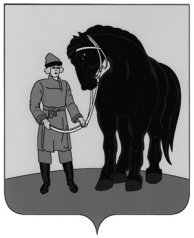 Администрация Гаврилово-Посадского муниципального районаСводный ГОДОВОЙ ДОКЛАДо ходе реализации и оценке эффективности муниципальных программ Гаврилово-Посадского муниципального района и Гаврилово-Посадского городского поселенияза 2022 годГаврилов Посад - 2023В 2году деятельность администрации Гаврилово-Посадского муниципального района была направлена на обеспечение устойчивого развития экономики и социальной стабильности в районе и городском поселении. В условиях введенного Указом Губернатора Ивановской области режима повышенной готовности в целях предотвращения распространения новой коронавирусной инфекции (COVID-2019) были скорректированы плановые мероприятия в связи с ограничительными мерами, что повлияло на выполнение показателей реализации ряда муниципальных программ.Сводный годовой доклад  о ходе реализации и оценке эффективности муниципальных программ за 2022 год (далее – сводный доклад) подготовлен в соответствии Бюджетным кодексом Российской Федерации, постановлением администрации Гаврилово-Посадского муниципального района  от 23.08.2013  № 403-п  «Об утверждении Порядка разработки, реализации и оценке эффективности муниципальных программ Гаврилово-Посадского муниципального района», постановлением администрации Гаврилово-Посадского муниципального района  от 11.09.2013  № 445-п «Об утверждении Методических указаний по разработке и реализации муниципальных программ Гаврилово-Посадского муниципального района», постановлением администрации Гаврилово-Посадского муниципального района  от 13.11.2018  № 597-п «Об утверждении Порядка разработки, реализации и оценке эффективности муниципальных программ Гаврилово-Посадского городского поселения», постановлением администрации Гаврилово-Посадского муниципального района  от 05.12.2018  № 669-п «Об утверждении Методических указаний по разработке и реализации муниципальных программ Гаврилово-Посадского городского поселения».Муниципальная программа – это документ стратегического планирования, содержащий комплекс планируемых мероприятий, взаимосвязанных по задачам, срокам осуществления, исполнителям и ресурсам, и обеспечивающих наиболее эффективное достижение целей социально-экономического развития района. Целью формирования и реализации муниципальных программ является необходимость решения крупных, значимых социально-экономических задач, стоящих перед муниципалитетом.В соответствии с утвержденными перечнями в 2022 году на территории Гаврилово-Посадского муниципального района  реализовывались 18  муниципальных программ Гаврилово-Посадского муниципального района, (перечень программ утвержден постановлением администрации Гаврилово-Посадского муниципального района от 08.10.2021  №495-п) и 13 муниципальных программ Гаврилово-Посадского городского поселения (перечень программ утвержден постановлением администрации Гаврилово-Посадского муниципального района от 08.10.2021  №494-п).1. Программа «Развитие культуры Гаврилово-Посадского муниципального района» утверждена постановлением администрации Гаврилово-Посадского муниципального района  от 11.11.2016 № 552-п;2. Программа «Развитие физической культуры, спорта и повышение эффективности реализации молодёжной политики Гаврилово-Посадского муниципального района» утверждена постановлением администрации Гаврилово-Посадского муниципального района  от 11.11.2016 № 553-п;3. Программа «Социальная поддержка граждан и общественных организаций Гаврилово-Посадского муниципального района» утверждена постановлением администрации Гаврилово-Посадского муниципального района  от 11.11.2016 № 554-п;4. Программа «Развитие системы образования Гаврилово-Посадского муниципального района» утверждена постановлением администрации Гаврилово-Посадского муниципального района  от 11.11.2016 № 561-п;5. Программа «Развитие газификации Гаврилово-Посадского муниципального района» утверждена постановлением администрации Гаврилово-Посадского муниципального района  от 13.11.2013 № 564-п;6. Программа «Развитие транспортной системы Гаврилово-Посадского муниципального района» утверждена постановлением администрации Гаврилово-Посадского муниципального района  от 11.11.2016 № 560-п;7. Программа «Обеспечение доступным и комфортным жильем, объектами инженерной инфраструктуры населения   Гаврилово-Посадского муниципального района» утверждена постановлением администрации Гаврилово-Посадского муниципального района  от 13.11.2013 № 566-п;8. Программа «Улучшение экологической обстановки  Гаврилово-Посадского муниципального района» утверждена постановлением администрации Гаврилово-Посадского муниципального района  от 13.11.2013 № 567-п;9. Программа «Экономическое развитие Гаврилово-Посадского муниципального района» утверждена постановлением администрации Гаврилово-Посадского муниципального района  от 13.11.2013 № 568-п;10. Программа «Развитие сельского хозяйства и регулирование рынков сельскохозяйственной продукции, сырья и продовольствия в Гаврилово-Посадском муниципальном районе» утверждена постановлением администрации Гаврилово-Посадского муниципального района  от 13.11.2013 № 571-п; 11. Программа «Организация деятельности органов местного самоуправления  Гаврилово-Посадского муниципального района» утверждена постановлением администрации Гаврилово-Посадского муниципального района  от 11.11.2016 № 550-п;12. Программа «Совершенствование работы органов местного самоуправления Гаврилово-Посадского муниципального района» утверждена постановлением администрации Гаврилово-Посадского муниципального района  от 11.11.2016 № 551-п;13. Программа «Долгосрочная сбалансированность и устойчивость консолидированного бюджета Гаврилово-Посадского муниципального района» утверждена постановлением администрации Гаврилово-Посадского муниципального района  от 11.11.2016 №555-п;14. Программа «Организация обеспечения населения в сельских поселениях Гаврилово-Посадского муниципального района коммунальными услугами и топливом» утверждена постановлением администрации Гаврилово-Посадского муниципального района  от 11.11.2016 № 556-п;15. Программа «Участие в организации деятельности по сбору и транспортированию твердых коммунальных отходов в сельских поселениях Гаврилово-Посадского муниципального района» утверждена постановлением администрации Гаврилово-Посадского муниципального района  от 11.11.2016 №557-п;16. Программа «Организация ритуальных услуг и содержание мест захоронения в сельских поселениях Гаврилово-Посадского муниципального района» утверждена постановлением администрации Гаврилово-Посадского муниципального района  от 11.11.2016 № 558-п;17. Программа «Развитие многоуровневой системы профилактики правонарушений и обеспечение безопасности граждан на территории Гаврилово-Посадского муниципального района» утверждена постановлением администрации Гаврилово-Посадского муниципального района  от 18.08.2017 № 487-п;18. Программа «Развитие многофункционального центра предоставления государственных и муниципальных услуг Гаврилово-Посадского муниципального района» утверждена постановлением администрации Гаврилово-Посадского муниципального района  от  08.10.2021 №496-п. 1. Программа «Развитие культуры в Гаврилово-Посадском городском поселении Гаврилово-Посадского муниципального района» утверждена постановлением администрации Гаврилово-Посадского муниципального района  04.12.2018 № 657-п;2. Программа «Развитие физической культуры, спорта и реализация молодежной политики  Гаврилово-Посадского городского поселения Гаврилово-Посадского муниципального района» утверждена постановлением администрации Гаврилово-Посадского муниципального района  от 14.11.2018 № 604-п;3. Программа «Управление муниципальным имуществом Гаврилово-Посадского городского поселения»  утверждена постановлением администрации Гаврилово-Посадского муниципального района  30.11.2018 № 647-п;4. Программа «Пожарная безопасность и защита населения и территории  Гаврилово-Посадского городского поселения от чрезвычайных ситуаций»  утверждена постановлением администрации Гаврилово-Посадского муниципального района  от 14.11.2018 №605-п;5. Программа «Развитие транспортной системы Гаврилово-Посадского городского поселения»  утверждена постановлением администрации Гаврилово-Посадского муниципального района  от 30.11.2018 № 645-п;6. Программа «Благоустройство территории Гаврилово-Посадского городского поселения» утверждена постановлением администрации Гаврилово-Посадского муниципального района  от 05.12.2018 № 663-п;7. Программа «Обеспечение доступным и комфортным жильем и жилищно-коммунальными услугами граждан Гаврилово-Посадского городского поселения»  утверждена постановлением администрации Гаврилово-Посадского муниципального района  от 30.11.2018 № 646-п;8. Программа «Социальная поддержка граждан Гаврилово-Посадского городского поселения Гаврилово-Посадского муниципального района» утверждена постановлением администрации Гаврилово-Посадского муниципального района  от 11.11.2016 №562-п;9. Программа «Долгосрочная сбалансированность и устойчивость бюджета  Гаврилово-Посадского городского поселения» утверждена постановлением администрации Гаврилово-Посадского муниципального района  от 14.11.2018 № 606-п;10. Программа «Поддержка и развитие малого и среднего предпринимательства в Гаврилово-Посадском городском поселении» утверждена постановлением администрации Гаврилово-Посадского муниципального района  от 29.11.2018 № 637-п;11. Программа «Формирование современной городской среды Гаврилово-Посадского городского поселения» утверждена постановлением администрации Гаврилово-Посадского муниципального района  от 12.12.2017 №  744-п;12. Программа «Поддержка граждан в сфере ипотечного жилищного кредитования в Гаврилово-Посадском городском поселении» утверждена постановлением администрации Гаврилово-Посадского муниципального района  от 10.10.2018 № 529-п;13. Программа «Развитие комплексов очистных сооружений и систем водоотведения Гаврилово-Посадского городского поселения» утверждена постановлением администрации Гаврилово-Посадского муниципального района  от 22.12.2021 № 658-пС целью информирования общественности о действующих муниципальных программах все они в актуальной редакции размещены на официальном сайте администрации Гаврилово-Посадского муниципального района. Для осуществления контроля реализации муниципальных программ по итогам каждого квартала 2022 года проведены мониторинги их реализации, подготовлены промежуточные отчеты.В соответствии с установленными требованиями ответственные исполнители муниципальных программ до 15 февраля года, следующего за отчетным, подготавливают и направляют в отдел экономики Управления экономического развития годовой отчет о ходе реализации и оценке эффективности муниципальных программ.Сводный годовой доклад сформирован на основе  годовых отчетов ответственных исполнителей. Муниципальные программы, реализуемые в 2022 году на территории муниципального района носят среднесрочный и долгосрочный характер. По результатам реализации муниципальных программ за 2022 год отделом экономики Управления экономического развития на основе данных, предоставленных ответственными исполнителями, проведена оценка их эффективности в соответствии с утвержденной методикой.Оценка эффективности реализации муниципальных программ осуществляется по следующим критериям:- Процент выполнения мероприятий специальных подпрограмм (критерий С1)- Процент достигнутой экономии при выполнении специальных/аналитических    подпрограмм (критерий С2/А1)- Степень достижения ожидаемых результатов реализации специальных    /аналитических подпрограмм (критерий С3/А2)Из 31 муниципальной программы по 4 муниципальным программам отсутствует финансирование, следовательно, что только по 27 муниципальным программам можно провести Оценку эффективности реализации муниципальных программ.	 При оценке муниципальных программ по степени реализации программных мероприятий установлено, что основная масса программных мероприятий  выполнена в запланированном объеме. На 2022 год в 27 муниципальных программах было предусмотрено  180 мероприятий, из них выполнено – 168, что составляет   93,3 % от общего количества. Допущено невыполнение или частичное выполнение  – 12 мероприятий или 6,7 % от общего количества.Полностью выполнены запланированные мероприятия по 19 муниципальным программам из 31. Показатель «% выполнения мероприятий программы» данных программ равен «100».По 8 муниципальным программам из 31 значение по данному показателю составило менее «100».Выполнение мероприятий по муниципальным программам Гаврилово-Посадского городского поселения1. Программа «Обеспечение доступным и комфортным жильем и жилищно-коммунальными услугами граждан Гаврилово-Посадского  городского поселения», оценка по рассматриваемому критерию представлена в таблице:Частичное исполнение программы связано с несостоявшимся электронным аукционом по  закупке водоразборных колонок (не подано ни одной заявки) по специальной подпрограмме «Предупреждение аварийных ситуаций на объектах ЖКХ Гаврилово-Посадского района и развитие коммунальной инфраструктуры»2. Программа «Развитие транспортной системы Гаврилово-Посадского городского поселения» оценка по рассматриваемому критерию представлена в таблице:Частичное исполнение программы связано с нарушением срока исполнения контракта на капитальный ремонт мостового перехода через р. Ирмес по ул. Розы Люксембург в г.Гаврилов Посад по специальной  подпрограмме «Содержание и ремонт автомобильных дорог общего пользования местного значения и инженерных сооружений на них»3. Программа «Формирование современной городской среды Гаврилово-Посадского городского поселения», оценка по рассматриваемому критерию представлена в таблице:Частичное исполнение программы связано с проведением конкурсной процедуры, в результате которой образовалась экономия бюджетных ассигнований по специальной подпрограмме «Благоустройство территорий в рамках поддержки местных инициатив»Выполнение мероприятий по муниципальным программам Гаврилово-Посадского муниципального района4. Программа «Развитие культуры Гаврилово-Посадского муниципального района», оценка по рассматриваемому критерию представлена в таблице:Частичное исполнение программы связано с проведением конкурсной процедуры, в результате которой образовалась экономия бюджетных ассигнований по аналитической подпрограмме «Библиотечно-информационное обслуживание населения Гаврилово-Посадского муниципального района».5. Программа «Развитие системы образования Гаврилово-Посадского муниципального района», оценка по рассматриваемому критерию представлена в таблице:Данные показатели обусловлены:-  частичным исполнением мероприятий при реализации аналитической подпрограммы «Начальное общее, основное общее и среднее (полное) общее образование»:* «Ежемесячное денежное вознаграждение за классное руководство педагогическим работникам муниципальных образовательных организаций, реализующих образовательные программы начального общего, основного общего и среднего общего образования, в том числе адаптированные основные общеобразовательные программы» экономия бюджетных ассигнований образовалась в связи с отсутствием педагогических работников по причине временной нетрудоспособности;*«Организация бесплатного горячего питания обучающихся, получающих начальное общее образование в муниципальных образовательных организациях» в связи со снижением посещаемости обучающихся по причине болезни и карантина;*«Предоставление бесплатного горячего питания обучающимся, получающим основное общее и среднее общее образование в муниципальных образовательных организациях, из числа граждан, принимающих участие (принимавших участие, в том числе погибших (умерших)) в специальной военной операции» экономия бюджетных ассигнований образовалась в связи с организацией питания обучающихся с 01.11.2022 и малой численность обучающихся.-  частичным исполнением мероприятий при реализации аналитической подпрограммы «Дошкольное образование»:*«Модернизация системы дошкольного образования (капитальный ремонт объектов дошкольного образования)» в связи  с проведением конкурсной процедуры, в результате которой образовалась экономия бюджетных ассигнований.6. Программа «Развитие газификации Гаврилово-Посадского муниципального района», оценка по рассматриваемому критерию представлена в таблице:Данные показатели обусловлены:-  частичным исполнением мероприятия при реализации специальной подпрограммы «Строительство сетей газоснабжения в Гаврилово-Посадском муниципальном районе Ивановской области». Мероприятие «Строительство газопровода низкого давления по д.Путятино Гаврилово-Посадского района»  исполнено частично в связи с уменьшением объема работ по муниципальному контракту. 7. Программа «Обеспечение доступным и комфортным жильем, объектами инженерной инфраструктуры населения   Гаврилово-Посадского муниципального района», оценка по рассматриваемому критерию представлена в таблице:Данные показатели обусловлены:-  частичным исполнением мероприятия при реализации специальной подпрограммы «Обеспечение доступным и комфортным жильем граждан и отдельных категорий граждан, установленных законодательством (дети-сироты и дети, оставшихся без попечения родителей, лицам из числа детей-сирот и детей, оставшихся без попечения родителей)». Мероприятие исполнено частично в связи с проведением конкурсной процедуры в ноябре отчетного года, по результатам которой муниципальный контракт заключен в январе 2023 года (доведенное финансирование не освоено).8. Программа «Развитие сельского хозяйства и регулирование рынков сельскохозяйственной продукции, сырья и продовольствия в Гаврилово-Посадском муниципальном районе», оценка по рассматриваемому критерию представлена в таблице:Данные показатели обусловлены:-  частичным исполнением мероприятий при реализации специальной подпрограммы «Комплексное развитие сельских территорий»:* «Строительство объекта: Распределительные газопроводы по с.Скомово, с.Владычино, с.Глумово Гаврилово-Посадского района Ивановской области» исполнено частично в связи с уменьшением доведенных лимитов в ходе исполнения муниципального контракта; * «Капитальный ремонт здания МБУ «Спортивно-оздоровительный центр Гаврилово-Посадского муниципального района», расположенного по адресу: Ивановская обл., Гаврилово-Посадский район, с.Липовая Роща, ул.Юбилейная, д.12» исполнено частично в связи с уменьшением объема работ по муниципальному контракту.* «Капитальный ремонт здания Центра русского народного творчества, расположенного по адресу: 155000,Ивановская обл., г.Гаврилов Посад, ул. Советская, д.16» исполнено частично в связи с уменьшением объема работ по муниципальному контракту.* «Строительство «Детский сад на 145 мест в г.Гаврилов Посад» (2 этап бассейн), по адресу: 155000,Ивановская обл., г.Гаврилов Посад, ул.Дзержинского, д.8» исполнено частично в связи с уменьшением объема работ по муниципальному контракту.В целом при оценке муниципальных программ по данному критерию наблюдается планомерная работа ответственных исполнителей по реализации программных мероприятий.Отмечается высокий уровень прогнозирования администраторов программ: все мероприятия из числа возможных в рассматриваемой сфере обоснованно включены в план реализации, проведен углубленный анализ текущей ситуации, большинство плановых показателей реализованы.Показатель «Процент достигнутой экономии при выполнении подпрограмм в отчетном году»Для оценки эффективности по критерию «Процент достигнутой экономии» при выполнении специальных и аналитических подпрограмм в соответствии с требованиями Порядка и Методических указаний ответственными исполнителями в составе отчетов представлена информация об использовании бюджетных ассигнований, а также информация о фактических расходах бюджетов и внебюджетных источников. Бальная оценка по критерию «Процент достигнутой экономии при выполнении подпрограмм в отчетном году» представлена в таблице:В результате оценки муниципальных программ по показателю «Процент достигнутой экономии при выполнении специальных и аналитических программ (критерий С2/А1)» установлено, что при реализации 21 муниципальной программы экономия отсутствует, объемы кассовых расходов, учитываемым согласно методике, равны запланированным объемам бюджетных ассигнований, что соответствует оценке: - 0 баллов по специальным подпрограммам (С2) - 0 баллов по аналитическим подпрограммам (А1)7 муниципальных программ из 27 имеют дифферентное значение по данному критерию оценки это:1. Программа «Развитие транспортной системы Гаврилово-Посадского городского поселения», оценка по рассматриваемому критерию представлена в таблице: Экономия достигнута при реализации специальной  подпрограммы «Содержание и ремонт автомобильных дорог общего пользования местного значения и инженерных сооружений на них» - нарушение срока исполнения контракта (доведенное финансирование полностью не освоено).Показатель «Процент достигнутой экономии» по данной программе (критерий С2/А1) находится в диапазоне 0% < 0,14 <= 5%, что соответствует оценке:- 10 баллов по специальным подпрограммам (С2)- 20 баллов по аналитическим подпрограммам (А1)2. Программа «Обеспечение доступным и комфортным жильем и жилищно-коммунальными услугами граждан Гаврилово-Посадского  городского поселения», оценка по рассматриваемому критерию представлена в таблице:Экономия достигнута при реализации специальной подпрограммы: «Предупреждение аварийных ситуаций на объектах ЖКХ Гаврилово-Посадского района и развитие коммунальной инфраструктуры» - за счет образовавшейся экономии бюджетных средств при проведении конкурсной процедуры (снижения начальной максимальной цены контракта в ходе торгов).Показатель «Процент достигнутой экономии» по данной программе (критерий С2/А1) находится в диапазоне 0% < 0,16 <= 5%, что соответствует оценке:- 10 баллов по специальным подпрограммам (С2)- 20 баллов по аналитическим подпрограммам (А1)	3. Программа «Формирование современной городской среды Гаврилово-Посадского городского поселения», оценка по рассматриваемому критерию представлена в таблице:Экономия достигнута при реализации специальной подпрограммы: «Благоустройство территорий в рамках поддержки местных инициатив» - за счет образовавшейся экономии бюджетных средств при проведении конкурсной процедуры (снижения начальной максимальной цены контракта в ходе торгов).Показатель «Процент достигнутой экономии» по данной программе (критерий С2/А1) находится в диапазоне 0% < 0,01 <= 5%, что соответствует оценке:- 10 баллов по специальным подпрограммам (С2)- 20 баллов по аналитическим подпрограммам (А1)4. Программа «Развитие системы образования Гаврилово-Посадского муниципального района», оценка по рассматриваемому критерию представлена в таблице:Экономия достигнута при реализации:- аналитической подпрограммы «Начальное общее, основное общее и среднее (полное) общее образование» - в связи с отсутствием педагогических работников по причине временной нетрудоспособности, со снижением посещаемости обучающихся по причине болезни и карантина, с организацией питания обучающихся с 01.11.2022 и малой численность обучающихся.-  аналитической подпрограммы «Дошкольное образование» - в связи  с проведением конкурсной процедуры, в результате которой образовалась экономия бюджетных ассигнований.Показатель «Процент достигнутой экономии» по данной программе (критерий С2/А1) находится в диапазоне 0% < 0,01 <= 5%, что соответствует оценке:- 10 баллов по специальным подпрограммам (С2)- 20 баллов по аналитическим подпрограммам (А1)5. Программа «Развитие газификации Гаврилово-Посадского муниципального района», оценка по рассматриваемому критерию представлена в таблице:Экономия достигнута при реализации специальной подпрограммы: «Строительство сетей газоснабжения в Гаврилово-Посадском муниципальном районе Ивановской области» - за счет уменьшения объема работ по муниципальному контракту (уменьшение цены контракта).Показатель «Процент достигнутой экономии» по данной программе (критерий С2/А1) находится в диапазоне 0% < 0,06 <= 5%, что соответствует оценке:- 10 баллов по специальным подпрограммам (С2)- 20 баллов по аналитическим подпрограммам (А1)6. Программа «Обеспечение доступным и комфортным жильем, объектами инженерной инфраструктуры населения   Гаврилово-Посадского муниципального района», оценка по рассматриваемому критерию представлена в таблице:Экономия достигнута при реализации специальной подпрограммы: «Обеспечение доступным и комфортным жильем граждан и отдельных категорий граждан, установленных законодательством (дети-сироты и дети, оставшихся без попечения родителей, лицам из числа детей-сирот и детей, оставшихся без попечения родителей)» - за счет проведения конкурсной процедуры в ноябре отчетного года, по результатам которой муниципальный контракт заключен в январе 2023 года (доведенное финансирование не освоено в полном объеме).	Показатель «Процент достигнутой экономии» по данной программе (критерий С2/А1) находится в диапазоне 0% < 0,75 <= 5%, что соответствует оценке:- 10 баллов по специальным подпрограммам (С2)- 20 баллов по аналитическим подпрограммам (А1)7. Программа «Развитие сельского хозяйства и регулирование рынков сельскохозяйственной продукции, сырья и продовольствия в Гаврилово-Посадском муниципальном районе», оценка по рассматриваемому критерию представлена в таблице:Экономия достигнута при реализации специальной подпрограммы: «Комплексное развитие сельских территорий» - за счет уменьшения доведенных лимитов в ходе исполнения муниципального контракта.	Показатель «Процент достигнутой экономии» по данной программе (критерий С2/А1) находится в диапазоне 0% < 0,02 <= 5%, что соответствует оценке:- 10 баллов по специальным подпрограммам (С2)- 20 баллов по аналитическим подпрограммам (А1)	Информация о расчетах по данному критерию приведена в таблице «Сведения об оценке эффективности реализации муниципальных программ Гаврилово-Посадского муниципального района и Гаврилово-Посадского городского поселения», прилагается.Наибольший удельный вес в объеме финансирования расходной части бюджета предусмотрен на реализацию мероприятий программы «Развитие образования Гаврилово-Посадского муниципального района»  - 214 239 900 рублей, что составляет 40,53% программных расходов бюджета, предусмотренных на реализацию муниципальных программ Гаврилово-Посадского муниципального района.Данная программа содержит достаточно информативные индикаторы, непосредственно отражающие ее результативность и наиболее широкий перечень мероприятий. Показатель «Степень достижения результатов подпрограмм»Показатели всех подпрограмм муниципальных программ, по которым значения индикаторов достигнуты в полном объеме, по данному критерию имеют значение «1,00», что соответствует оценке:- 55 баллов для специальных подпрограмм- 60 баллов для аналитических подпрограмм.  Показатели подпрограмм результат достижения  целевых индикаторов по которым составляет менее 100 %, имеют значение «2,00», что соответствует оценке:- 10 баллов по специальным подпрограммам- 30 баллов по аналитическим подпрограммам. Отделом экономики проведен анализ достижения целевых индикаторов муниципальных программ. По итогам 2022 года из 180 индикаторов муниципальных программ выполнены, либо перевыполнены 168  индикатор, не выполнены или выполнены частично 12  индикаторов.  В 22 муниципальных программах основные запланированные на отчетный период значения индикаторов достигнуты в полном объеме. В 5 муниципальных программах результат достижения  целевых индикаторов составляет менее «100%».Результат достижения  целевых индикаторов составляет менее «100%»:1. программа «Обеспечение доступным и комфортным жильем и жилищно-коммунальными услугами граждан Гаврилово-Посадского  городского поселения» - 75,0%; Причина невыполнения показателей связана с несостоявшимся электронным аукционом по  закупке водоразборных колонок (не подано ни одной заявки).2. программа «Благоустройство территории  Гаврилово-Посадского городского поселения» - 91,7%;  Ликвидация свалки для мусора повлекла невыполнение целевого индикатора.3. программа «Обеспечение доступным и комфортным жильем, объектами инженерной инфраструктуры населения   Гаврилово-Посадского муниципального района» - 66,7%;  Причины недостижения запланированных показателей связаны с проведением конкурсной процедуры в ноябре отчетного года, по результатам которой муниципальный контракт заключен в январе 2023 года (доведенное финансирование не освоено).4. программа «Улучшение экологической обстановки  Гаврилово-Посадского муниципального района» - 87,5%; Причиной невыполнения показателя послужили необходимость корректировки проекта и повторные экологическая и государственная экспертизы.5. программа «Развитие сельского хозяйства и регулирование рынков сельскохозяйственной продукции, сырья и продовольствия в Гаврилово-Посадском муниципальном районе» - 66,7%Причиной невыполнения показателей послужили: - сокращение посевных площадей произошло в результате расторжения договоров аренды земельных участков с ООО «ВесьАгро», прекращение деятельности ООО «СВиМ», ООО «Зернорснаб», ООО «Агро-Эко» и ряда КФХ;- уменьшение валового сбора зерновых и зернобобовых культур обусловлено неблагоприятными погодными условиями; - валовой сбор картофеля уменьшился  в связи с переводом  площадей посадки в зерновую группу и неблагоприятными погодными условиями;- уменьшение валового сбора овощей связано с сокращением площадей посадки овощей и неблагоприятными погодными условиями;- снижение производства молока - невозможность покупки дополнительных высокобелковых кормов за счет их высокой стоимости;- не выполненные запланированные культуртехнические мероприятия ООО «Тарбаево» послужили причиной не выполнения показателя «Вовлечение в оборот выбывших сельскохозяйственных угодий за счет проведения культуртехнических мероприятий»;- отсутствие финансирования послужило причиной не выполнения показателей «Посевная площадь, засеваемая элитными семенами» и «Ввод в действие распределительных газовых сетей».Согласно результатам проведенной оценки достижения запланированных значений индикаторов реализации муниципальных программ в 2022 году, среднее значение по данному критерию оценки составило 93,3%.Администраторам программ необходимо провести дополнительную работу, направленную на детальное изучение сложившейся обстановки в курируемых сферах деятельности и пересмотреть значения утвержденных индикаторов (целевых показателей) в целях их приведения в соответствие с направлениями программных расходов.Комплексная оценка эффективности реализации муниципальной программы осуществляется путем вычисления соотношения оценок эффективности составляющих ее подпрограмм и исполненных объемов кассовых расходов бюджета данных подпрограмм. Оценка эффективности реализации Программы измеряется в баллах, диапазон ее возможных значений составляет от «– 100» баллов до «100» баллов. Отрицательные значения оценки свидетельствуют о неэффективности реализации Программы в отчетном году. Положительные значения оценки свидетельствуют об эффективности реализации Программы в отчетном году. Высокоэффективными признаются программы получившие оценку от 80 до 100 баллов,Умеренноэффективными – от 40 до 80 баллов, Низкоэффективными  - менее 40 баллов. В свою очередь оценка эффективности реализации подпрограмм определяется суммированием баллов, полученных по трем критериям (С1+С2+С3/А1+А2). По итогам комплексной оценки эффективности реализации муниципальных программ за отчетный 2022 год, проведенной отделом экономики Управления экономического развития Администрации Гаврилово-Посадского муниципального района - высокоэффективными (80-100 баллов) признаны 19 программ,     умеренноэффективными (40-80 баллов) – 6,      низкоэффективными (менее 40 баллов) – 1,      неэффективными (-100 баллов) – 1 На ход реализации муниципальных программ в 2022 году повлиял ряд факторов:- бюджетный дефицит и, вследствие этого, недостаточное финансирование муниципальных программ, что не позволило в полной мере выполнить запланированные значения индикаторов;- организационные вопросы, связанные с управлением ходом реализации муниципальных программ и формированием отчетных материалов;- результаты закупок, проводимые конкурсными процедурами;- ограничения в деятельности организаций в связи с действующим указом Губернатора Ивановской области режимом повышенной готовности в целях предотвращения распространения новой коронавирусной инфекции (COVID-2019).В целях повышения эффективности реализации муниципальных программ для ответственных исполнителей сформулированы рекомендации о необходимости выполнения ряда мероприятий.1. Повысить ответственность исполнителей (соисполнителей) программ, в том числе обеспечить:- качественное и своевременное предоставление отчетных данных;- безусловное соблюдение назначений целевых показателей (индикаторов), направленных на реализацию функций программно-целевого планирования бюджета;- обеспечение выполнения программных мероприятий, включая достижение запланированных целевых показателей (индикаторов);- качественное и своевременное предоставление отчетных данных, размещение сведений о внесенных изменениях в муниципальные программы в государственной автоматизированной системе «Управление».2. Повысить качество управления программами, в том числе обеспечить:- повышение эффективности планирования целевых показателей (индикаторов) с целью недопущения значительного превышения их значений при оценке достижения;- полноту предоставления сведений о достижении значений показателей (индикаторов) при формировании годового отчета о ходе реализации муниципальных программ;- комплексность системы показателей (индикаторов), их увязку с реализуемыми мероприятиями и ресурсным обеспечением муниципальных программ, подпрограмм и мероприятий;- повышение эффективности привлечения дополнительных источников финансирования муниципальных программ;-  оперативно актуализировать содержание муниципальных программ в соответствии с изменениями параметров бюджета района и городского поселения на основе анализа текущего состояния дел в сфере реализации.В целом исполнителями муниципальных программ учтены рекомендации отдела экономики предоставленные в сводном докладе за предшествующий отчетный период. Выполняется работа по актуализации значений целевых индикаторов, перечней плановых мероприятий. Дополнительная работа требуется в части системности подхода администраторов и ответственных исполнителей к формированию и реализации муниципальных программ.  Приложение «Сведения об оценке эффективности реализации муниципальных программ Гаврилово-Посадского городского поселения»«Сведения об оценке эффективности реализации муниципальных программГаврилово-Посадского муниципального района»% выполнения мероприятий программыЭффективность реализации программы (баллы)83,8171,75% выполнения мероприятий программыЭффективность реализации программы (баллы)85,99 55,64 % выполнения мероприятий программыЭффективность реализации программы (баллы)98,8979,94 % выполнения мероприятий программыЭффективность реализации программы (баллы)99,97   80% выполнения мероприятий программыЭффективность реализации программы (баллы)98,68   79,46 % выполнения мероприятий программыЭффективность реализации программы (баллы)94,4865% выполнения мероприятий программыЭффективность реализации программы (баллы)24,79-5% выполнения мероприятий программыЭффективность реализации программы (баллы)97,5420№ п/пДиапазон значений показателя ПЭ*Соответствующее значение C2,баллыСоответствующее значение А1,баллы1ПЭ > 10%+20+4025% < ПЭ <= 10%+15+3030% < ПС1 <= 5%+10+204ПС1 = 0%00%  экономии при выполнении программ/подпрограммЭффективность реализации программы (баллы)0,8655,64%  экономии при выполнении программ/подпрограммЭффективность реализации подпрограммБальная оценка критерия А10,1455,6410%  экономии при выполнении программ/подпрограммЭффективность реализации программ/подпрограмм0,8471,75%  экономии при выполнении программ/подпрограммЭффективность реализации подпрограммБальная оценка критерия С20,1671,7510%  экономии при выполнении программ/подпрограммЭффективность реализации программ/подпрограмм0,9979,94%  экономии при выполнении программ/подпрограммЭффективность реализации подпрограммБальная оценка критерия С20,0179,9410%  экономии при выполнении программ/подпрограммЭффективность реализации программ/подпрограмм0,9979,46%  экономии при выполнении программ/подпрограммЭффективность реализации подпрограммБальная оценка критерия А10,0179,4620%  экономии при выполнении программ/подпрограммЭффективность реализации программы (баллы)0,9465%  экономии при выполнении программ/подпрограммЭффективность реализации подпрограммБальная оценка критерия С20,066510%  экономии при выполнении программ/подпрограммЭффективность реализации программы (баллы)0,25-5%  экономии при выполнении программ/подпрограммЭффективность реализации подпрограммБальная оценка критерия С20,75-510%  экономии при выполнении программ/подпрограммЭффективность реализации программы (баллы)0,9820%  экономии при выполнении программ/подпрограммЭффективность реализации подпрограммБальная оценка критерия С20,022010Наименование целевого индикатора (Единица измерения)количество объектов недвижимого имущества по водоснабжению, подлежащих модернизацииПлан11факт0Наименование целевого индикатора (Единица измерения)Объем утилизированного мусора при ликвидации навалов мусора свалок (тн)План1200факт108,5Наименование целевого индикатора (Единица измерения)Обеспечение жильем отдельных категорий граждан (дети-сироты и дети, оставшиеся без попечения родителей, лицам из числа детей-сирот и детей, оставшихся без попечения родителей),установленных законодательством (шт.)План2факт1Наименование целевого индикатора (Единица измерения)Рекультивация городской свалки ТБО, расположенной юго-восточнее с. Закомелье всего, в т.ч. проведение экспертизы проекта рекультивации (единиц)План1факт0Наименование целевого индикатора (Единица измерения)ПланФактПосевная площадь зерновые, зернобобовые, масляничные и кормовые культуры-всего, в том числе: сельхозорганизации и КФХ хозяйства населения" га33 65329 391,5Валовой сбор основных видов продукции:Зерновые, зернобобовые культуры в хозяйствах всех категорий(тонн)62 89246 095Картофель в хозяйствах всех категорий(тонн)5 8953 820,9Овощив хозяйствах всех категорий(тонн)3 8553 032,3Посевная площадь,
засеваемая элитными семенами(га)3 1842 816Производство молокав хозяйствах всех категорий(тонн)46 07743 786Ввод в действие распределительных газовых сетей(км)70Вовлечение в оборот выбывших сельскохозяйственных угодий за счет проведения культуртехнических мероприятий (га)2570№ п/пНаименование программы/ подпрограммыИсточник финансированияОбъем бюджетных ассигнований  на 2022 год, тыс.руб. Кассовые расходы  (по состоянию на 31.12.2022), тыс.руб.  % экономии при выполнении программ/подпрограмм % выполнения мероприятий программ/подпрограммЭффективность реализации программ/подпрограммБальная оценка критерия С1Бальная оценка критерия С2/А1Бальная оценка критерия С3/А2Степень достижения результатов подпрограммНаименование программы/ подпрограммыИсточник финансированияОбъем бюджетных ассигнований  на 2022 год, тыс.руб. Кассовые расходы  (по состоянию на 31.12.2022), тыс.руб.  % экономии при выполнении программ/подпрограмм % выполнения мероприятий программ/подпрограммЭффективность реализации программ/подпрограммБальная оценка критерия С1Бальная оценка критерия С2/А1Бальная оценка критерия С3/А2Степень достижения результатов подпрограмм1 Развитие культуры в Гаврилово-Посадском городском поселенииВсего16 259,8205416 259,757311,00 100,00 80,00 11 Развитие культуры в Гаврилово-Посадском городском поселенииместный бюджет12 141,8585412 141,795311 Развитие культуры в Гаврилово-Посадском городском поселенииобластной бюджет4 091,287744 091,287741 Развитие культуры в Гаврилово-Посадском городском поселениифедеральный бюджет26,6742626,674261.1Аналитическая подпрограмма «Организация городских мероприятий»Всего160,80000160,800001,00 100,00 80206011.1Аналитическая подпрограмма «Организация городских мероприятий»местный  бюджет160,80000160,800001,00 1.2Аналитическая подпрограмма «Библиотечно-информационное обслуживание населения»Всего4 452,298004 452,298001,00 100,00 80206011.2Аналитическая подпрограмма «Библиотечно-информационное обслуживание населения»местный  бюджет3 675,509003 675,509001.2Аналитическая подпрограмма «Библиотечно-информационное обслуживание населения»федеральный бюджет26,6742626,674261.2Аналитическая подпрограмма «Библиотечно-информационное обслуживание населения»областной  бюджет750,11474750,114741.3Аналитическая подпрограмма «Обеспечение деятельности МБУ «Районное централизованное клубное объединение»Всего9 520,612259 520,612251,00 100,00 80206011.3Аналитическая подпрограмма «Обеспечение деятельности МБУ «Районное централизованное клубное объединение»местный  бюджет6 746,008256 746,008251.3Аналитическая подпрограмма «Обеспечение деятельности МБУ «Районное централизованное клубное объединение»областной бюджет2 774,604002 774,604001.3Аналитическая подпрограмма «Обеспечение деятельности МБУ «Районное централизованное клубное объединение»от физ. и юр. лиц0,000000,000001.4Аналитическая подпрограмма «Музейно-выставочная деятельность»Всего2 126,110292 126,047061,00 100,00 80206011.4Аналитическая подпрограмма «Музейно-выставочная деятельность»местный  бюджет1 559,541291 559,478061.4Аналитическая подпрограмма «Музейно-выставочная деятельность»от физ. и юр. лиц0,000000,000001.4Аналитическая подпрограмма «Музейно-выставочная деятельность»областной бюджет566,56900566,569002Развитие физической культуры, спорта и  реализация молодёжной политики Гаврилово-Посадского городского поселения»Всего117,00000117,000001,00 100,00 80,00 12Развитие физической культуры, спорта и  реализация молодёжной политики Гаврилово-Посадского городского поселения»местный бюджет117,00000117,000002.1Аналитическая подпрограмма «Организация проведения физкультурных и спортивных мероприятий»Всего117,00000117,000001,00 100,00 80206012.1Аналитическая подпрограмма «Организация проведения физкультурных и спортивных мероприятий»местный бюджет117,00000117,000003Социальная поддержка граждан Гаврилово-Посадского городского поселения Гаврилово-Посадского муниципального районаВсего55,8966055,896601,00 100,00 90 1Социальная поддержка граждан Гаврилово-Посадского городского поселения Гаврилово-Посадского муниципального районаместный бюджет55,8966055,896603.1Специальная подпрограмма «Пенсионное обеспечение и выплата пенсии за выслугу лет муниципальным служащим Гаврилово-Посадского городского поселения»Всего55,8966055,896601,00 100,00 902510551Специальная подпрограмма «Пенсионное обеспечение и выплата пенсии за выслугу лет муниципальным служащим Гаврилово-Посадского городского поселения»местный бюджет55,8966055,896604Поддержка малого и среднего предпринимательства в Гаврилово-Посадском городском поселенииВсего финансирование отсутствует  финансирование отсутствует  финансирование отсутствует  финансирование отсутствует  финансирование отсутствует  финансирование отсутствует  финансирование отсутствует  финансирование отсутствует  финансирование отсутствует 5Управление муниципальным имуществом Гаврилово-Посадского городского поселенияВсего229,29587229,295871,00 100,00 83,99 15Управление муниципальным имуществом Гаврилово-Посадского городского поселенияместный бюджет229,29587229,295875.1Аналитическая подпрограмма «Содержание муниципального жилищного фонда»Всего137,71987137,719871,00 100,00 802520601Аналитическая подпрограмма «Содержание муниципального жилищного фонда»местный бюджет137,71987137,719875.3Специальная подпрограмма «Оформление права муниципальной собственности на объекты дорожного и жилищно-коммунального хозяйства»Всего91,5760091,576001,00 100,00 9025105515.3Специальная подпрограмма «Оформление права муниципальной собственности на объекты дорожного и жилищно-коммунального хозяйства»местный бюджет91,5760091,576006Развитие транспортной системы Гаврилово-Посадского городского поселенияВсего36 586,1521031 459,970580,86 85,99 55,64 16Развитие транспортной системы Гаврилово-Посадского городского поселенияместный  бюджет7 800,747497 544,438416Развитие транспортной системы Гаврилово-Посадского городского поселенияобластной бюджет28 785,404610,000006.1Специальная  подпрограмма «Содержание и ремонт автомобильных дорог общего пользования местного значения и инженерных сооружений на них»Всего36 010,1521030 883,970580,86 85,76 55-10105516.1Специальная  подпрограмма «Содержание и ремонт автомобильных дорог общего пользования местного значения и инженерных сооружений на них»местный бюджет7 224,747496 968,438416.1Специальная  подпрограмма «Содержание и ремонт автомобильных дорог общего пользования местного значения и инженерных сооружений на них»областной бюджет28 785,4046123 915,532176.2Специальные подпрограммы «Субсидирование транспортного обслуживания населения Гаврилово-Посадского городского поселения »Всего576,00000576,000001,00 100,00 902510551Специальные подпрограммы «Субсидирование транспортного обслуживания населения Гаврилово-Посадского городского поселения »местный бюджет576,00000576,000007Обеспечение доступным и комфортным жильем и жилищно-коммунальными услугами граждан Гаврилово-Посадского  городского поселенияВсего10 542,900408 836,103130,84 83,81 71,75 27Обеспечение доступным и комфортным жильем и жилищно-коммунальными услугами граждан Гаврилово-Посадского  городского поселенияместный бюджет3 498,703403 413,363537Обеспечение доступным и комфортным жильем и жилищно-коммунальными услугами граждан Гаврилово-Посадского  городского поселенияобластной бюджет4 984,816603 063,359207Обеспечение доступным и комфортным жильем и жилищно-коммунальными услугами граждан Гаврилово-Посадского  городского поселенияфедеральный бюджет0,000000,000007Обеспечение доступным и комфортным жильем и жилищно-коммунальными услугами граждан Гаврилово-Посадского  городского поселениявнебюджетное финансирование2 059,380402 059,380407.1Специальная подпрограмма «Муниципальное общежитие»Всего2 266,735812 266,735811,00 1009025105517.1Специальная подпрограмма «Муниципальное общежитие»местный бюджет1 323,216051 323,216057.1Специальная подпрограмма «Муниципальное общежитие»областной бюджет0,000000,000007.1Специальная подпрограмма «Муниципальное общежитие»внебюджетное финансирование943,51976943,519767.2Специальная подпрограмма «Услуги городской бани»Всего3 344,778693 344,778691,00 1009025105517.2Специальная подпрограмма «Услуги городской бани»местный бюджет1 928,918051 928,918057.2Специальная подпрограмма «Услуги городской бани»областной бюджет300,00000300,000007.2Специальная подпрограмма «Услуги городской бани»внебюджетное финансирование1 115,860641 115,860647.3Специальная подпрограмма «Предупреждение аварийных ситуаций на объектах ЖКХ Гаврилово-Посадского района и развитие коммунальной инфраструктуры»Всего4 931,385903 224,588630,65 65,3940-25105517.3Специальная подпрограмма «Предупреждение аварийных ситуаций на объектах ЖКХ Гаврилово-Посадского района и развитие коммунальной инфраструктуры»местный бюджет246,56930161,229437.3Специальная подпрограмма «Предупреждение аварийных ситуаций на объектах ЖКХ Гаврилово-Посадского района и развитие коммунальной инфраструктуры»областной бюджет4 684,816603 063,359207.3Специальная подпрограмма «Предупреждение аварийных ситуаций на объектах ЖКХ Гаврилово-Посадского района и развитие коммунальной инфраструктуры»федеральный бюджет0,000000,000008Благоустройство территории  Гаврилово-Посадского городского поселенияВсего21 978,5992321 978,599231,00 100,0088,29 28Благоустройство территории  Гаврилово-Посадского городского поселенияместный бюджет21 478,5992321 478,599238Благоустройство территории  Гаврилово-Посадского городского поселенияобластной бюджет500,00000500,000008Благоустройство территории  Гаврилово-Посадского городского поселенияфедеральный бюджет0,000000,000008Благоустройство территории  Гаврилово-Посадского городского поселениявнебюджетные фонды0,000000,000008.1Аналитическая подпрограмма «Уличное освещение территории Гаврилово-Посадского городского поселения»Всего3 508,295553 508,295551,00 100 80206018.1Аналитическая подпрограмма «Уличное освещение территории Гаврилово-Посадского городского поселения»местный бюджет3 508,295553 508,295558.2Аналитическая  подпрограмма «Благоустройство и озеленение территории Гаврилово-Посадского городского поселения»Всего250,52200250,522001,00 100 80206018.2Аналитическая  подпрограмма «Благоустройство и озеленение территории Гаврилово-Посадского городского поселения»местный бюджет250,52200250,522008.3Специальная подпрограмма «Оказание муниципальной услуги Благоустройство территории общего пользования»Всего13 881,1835113 881,183511,00 100 9025105518.3Специальная подпрограмма «Оказание муниципальной услуги Благоустройство территории общего пользования»областной бюджет500,00000500,000008.3Специальная подпрограмма «Оказание муниципальной услуги Благоустройство территории общего пользования»местный бюджет13 381,1835113 381,183518.4Специальная подпрограмма «Содержание муниципального бюджетного учреждения «Надежда»»Всего4 029,744344 029,744341,00 100 9025105518.4Специальная подпрограмма «Содержание муниципального бюджетного учреждения «Надежда»»местный бюджет4 029,744344 029,74434100 8.5Специальная подпрограмма «Оказание муниципальной услуги Содержание и благоустройство кладбищ Гаврилово-Посадского городского поселения»Всего308,85383308,853831,00 100 9025105518.5Специальная подпрограмма «Оказание муниципальной услуги Содержание и благоустройство кладбищ Гаврилово-Посадского городского поселения»местный бюджет308,85383308,853839Пожарная безопасность и  защита населения и территории Гаврилово-Посадского городского поселения от чрезвычайных ситуацийВсего134,62789134,627891,00 10080 19Пожарная безопасность и  защита населения и территории Гаврилово-Посадского городского поселения от чрезвычайных ситуацийместный бюджет134,62789134,627899.1Аналитическая  подпрограмма «Защита населения и территорий от чрезвычайных ситуаций»Всего82,8000082,800001,00 10080206019.1Аналитическая  подпрограмма «Защита населения и территорий от чрезвычайных ситуаций»местный бюджет82,8000082,800009.2Аналитическая  подпрограмма «Обеспечение пожарной безопасности Гаврилово-Посадского городского поселения»Всего51,8278951,827891,00 10080206019.2Аналитическая  подпрограмма «Обеспечение пожарной безопасности Гаврилово-Посадского городского поселения»местный бюджет51,8278951,8278910Долгосрочная сбалансированность и устойчивость бюджета Гаврилово-Посадского городского поселенияВсего100,000000,000000,00 060110Долгосрочная сбалансированность и устойчивость бюджета Гаврилово-Посадского городского поселенияместный бюджет100,000000,0000010.1Аналитическая подпрограмма «Обеспечение финансирования непредвиденных расходов бюджета Гаврилово-Посадского городского поселения»Всего100,000000,000000,00 060060110.1Аналитическая подпрограмма «Обеспечение финансирования непредвиденных расходов бюджета Гаврилово-Посадского городского поселения»местный бюджет100,000000,0000011Формирование современной городской среды Гаврилово-Посадского городского поселенияВсего5 167,228585 109,753580,99 98,8979,94 111Формирование современной городской среды Гаврилово-Посадского городского поселенияместный бюджет346,86688338,8368811Формирование современной городской среды Гаврилово-Посадского городского поселенияобластной бюджет4 786,550004 737,7897511Формирование современной городской среды Гаврилово-Посадского городского поселениявнебюджетное финансирование33,8117033,1269511.2Специальная подпрограмма «Благоустройство общественных территорий»Всего3 052,631583 052,631581,00 10090 25 10 55 111.2Специальная подпрограмма «Благоустройство общественных территорий»местный бюджет52,6315852,6315811.2Специальная подпрограмма «Благоустройство общественных территорий»областной бюджет3 000,000003 000,0000011.2Специальная подпрограмма «Благоустройство общественных территорий»федеральный бюджет0,000000,0000011.3Специальная подпрограмма "Благоустройство территорий в рамках поддержки местных инициатив"Всего2 114,597002 057,122000,97 97,2865 010 55111.3Специальная подпрограмма "Благоустройство территорий в рамках поддержки местных инициатив"местный бюджет294,23530286,2053011.3Специальная подпрограмма "Благоустройство территорий в рамках поддержки местных инициатив"областной бюджет1 786,550001 737,7897511.3Специальная подпрограмма "Благоустройство территорий в рамках поддержки местных инициатив"внебюджетное финансирование33,8117033,1269512Поддержка граждан в сфере ипотечного жилищного кредитования в Гаврилово-Посадском городском поселенииВсегоФинансирование отсутствуетФинансирование отсутствуетФинансирование отсутствуетФинансирование отсутствуетФинансирование отсутствуетФинансирование отсутствуетФинансирование отсутствуетФинансирование отсутствуетФинансирование отсутствует13Развитие комплексов очистных сооружений и систем водоотведения Гаврилово-Посадского городского поселенияВсего12 000,0000012 000,000001,00 100,00902510 55113Развитие комплексов очистных сооружений и систем водоотведения Гаврилово-Посадского городского поселенияОбластной
бюджет11 400,0000011 400,0000013Развитие комплексов очистных сооружений и систем водоотведения Гаврилово-Посадского городского поселенияместный бюджет600,00000600,0000013Специальная подпрограмма "Развитие комплексов очистных сооружений и систем водоотведения Гаврилово-Посадского городского поселения"Всего12 000,0000012 000,0000013Специальная подпрограмма "Развитие комплексов очистных сооружений и систем водоотведения Гаврилово-Посадского городского поселения"Областной
бюджет11 400,0000011 400,0000013Специальная подпрограмма "Развитие комплексов очистных сооружений и систем водоотведения Гаврилово-Посадского городского поселения"местный бюджет600,00000600,00000ИТОГО103 171,52121 96 181,00419 0,93          93,22   № п/пНаименование программы/ подпрограммыИсточник финансированияОбъем бюджетных ассигнований на 2022 год, тыс.руб.Кассовые расходы (по состоянию на 31.12.2022), тыс.руб.% экономии при выполнении программ/подпрограмм% выполнения мероприятий программ/подпрограммЭффективность реализации программ/подпрограммБальная оценка критерия С1Бальная оценка критерия С2/А1Бальная оценка критерия С3/А2Степень достижения результатов подпрограмм1Развитие культуры Гаврилово-Посадского муниципального районаВсего29 541,9044929 532,878751,0099,9780,0011Развитие культуры Гаврилово-Посадского муниципального районаместный бюджет24 557,9464924 548,920751Развитие культуры Гаврилово-Посадского муниципального районаобластной бюджет4 983,958004 983,958001Развитие культуры Гаврилово-Посадского муниципального районаот физ. и юр. лиц0,000000,000001.1Аналитическая подпрограмма «Обеспечение деятельности МБУ «Центр русского народного творчества Гаврилово-Посадского муниципального района Ивановской области»Всего10 409,0524510 409,052451,00            100,00   80206011.1Аналитическая подпрограмма «Обеспечение деятельности МБУ «Центр русского народного творчества Гаврилово-Посадского муниципального района Ивановской области»местный  бюджет7 156,263457 156,263451.1Аналитическая подпрограмма «Обеспечение деятельности МБУ «Центр русского народного творчества Гаврилово-Посадского муниципального района Ивановской области»областной бюджет3 252,789003 252,789001.1Аналитическая подпрограмма «Обеспечение деятельности МБУ «Центр русского народного творчества Гаврилово-Посадского муниципального района Ивановской области»от физ. и юр. лиц0,000000,000001.2Аналитическая подпрограмма «Библиотечно-информационное обслуживание населения Гаврилово-Посадского муниципального района»Всего6 991,242126 982,216381,00              99,87   80206011.2Аналитическая подпрограмма «Библиотечно-информационное обслуживание населения Гаврилово-Посадского муниципального района»местный  бюджет5 829,467125 820,441381.2Аналитическая подпрограмма «Библиотечно-информационное обслуживание населения Гаврилово-Посадского муниципального района»областной бюджет1 161,775001 161,775001.3Аналитическая подпрограмма «Развитие дополнительного образования детей»Всего3 992,836603 992,836601,00            100,00   80206011.3Аналитическая подпрограмма «Развитие дополнительного образования детей»местный  бюджет3 423,442603 423,442601.3Аналитическая подпрограмма «Развитие дополнительного образования детей»областной бюджет569,39400569,394001.3Аналитическая подпрограмма «Развитие дополнительного образования детей»от физ. и юр. Лиц0,000000,000001.4Аналитическая подпрограмма «Организация культурно-массовых мероприятий»Всего1 237,526001 237,526001,00            100,00   80206011.4Аналитическая подпрограмма «Организация культурно-массовых мероприятий»местный  бюджет1 237,526001 237,526001.5.Аналитическая подпрограмма "Обеспечение деятельности Муниципального казенного учреждения «Центр обеспечения деятельности учреждений культуры»Всего6 911,247326 911,247321,00            100,00   80206011.5.Аналитическая подпрограмма "Обеспечение деятельности Муниципального казенного учреждения «Центр обеспечения деятельности учреждений культуры»местный  бюджет6 911,247326 911,247322Развитие физической культуры, спорта и повышение эффективности реализации молодёжной политики Гаврилово-Посадского муниципального районаВсего5 379,797695 379,797691,00            100,00   80,0012Развитие физической культуры, спорта и повышение эффективности реализации молодёжной политики Гаврилово-Посадского муниципального районаместный бюджет5 379,797695 379,797692Развитие физической культуры, спорта и повышение эффективности реализации молодёжной политики Гаврилово-Посадского муниципального районаобластной бюджет0,000000,000002Развитие физической культуры, спорта и повышение эффективности реализации молодёжной политики Гаврилово-Посадского муниципального районафедеральный бюджет0,000000,000002Развитие физической культуры, спорта и повышение эффективности реализации молодёжной политики Гаврилово-Посадского муниципального районаот физ. и юр. лиц0,000000,000002.1Аналитическая подпрограмма «Развитие физической культуры и массового спорта»Всего355,00000355,000001,00            100,00   80206012.1Аналитическая подпрограмма «Развитие физической культуры и массового спорта»местный бюджет355,00000355,000002.2 Аналитическая подпрограмма «Деятельность МБУ «Спортивно-оздоровительный центр Гаврилово-Посадского муниципального района»Всего4 644,304554 644,304551,00            100,00   80206012.2 Аналитическая подпрограмма «Деятельность МБУ «Спортивно-оздоровительный центр Гаврилово-Посадского муниципального района»местный бюджет4 644,304554 644,304552.2 Аналитическая подпрограмма «Деятельность МБУ «Спортивно-оздоровительный центр Гаврилово-Посадского муниципального района»от физ. и юр. лиц0,000000,000002.3Аналитическая подпрограмма «Организация и осуществление мероприятий по работе с детьми и молодежью»Всего380,49314380,493141,00            100,00   80206012.3Аналитическая подпрограмма «Организация и осуществление мероприятий по работе с детьми и молодежью»местный бюджет380,49314380,493143Социальная поддержка граждан Гаврилово-Посадского муниципального районаВсего1 564,088761 564,088761,00            100,00   90,0013Социальная поддержка граждан Гаврилово-Посадского муниципального районаместный бюджет1 564,088761 564,088763.2Специальная подпрограмма «Организация дополнительного пенсионного обеспечения отдельных категорий граждан»Всего1 564,088761 564,088761,00            100,00   9025105513.2Специальная подпрограмма «Организация дополнительного пенсионного обеспечения отдельных категорий граждан»местный бюджет1 564,088761 564,088764Развитие системы образования Гаврилово-Посадского муниципального районаВсего217 101,00000214 239,900000,99              98,68   79,4614Развитие системы образования Гаврилово-Посадского муниципального районаместный бюджет81 088,2000080 972,600004Развитие системы образования Гаврилово-Посадского муниципального районаобластной бюджет118 493,70000117 205,400004Развитие системы образования Гаврилово-Посадского муниципального районафедеральный бюджет14 221,6000012 764,400004Развитие системы образования Гаврилово-Посадского муниципального районаот юридических и физических лиц3 297,500003 297,500004.1Специальная подпрограмма «Выявление и поддержка одаренных детей»Всего231,30000231,300001,00            100,00   9025105514.1Специальная подпрограмма «Выявление и поддержка одаренных детей»местный бюджет231,30000231,300004.1Специальная подпрограмма «Выявление и поддержка одаренных детей»областной бюджет0,000000,000004.2Специальная подпрограмма «Организация целевой подготовки педагогов для работы в муниципальных образовательных организациях района»Всего193,20000193,200001,00            100,00   9025105514.2Специальная подпрограмма «Организация целевой подготовки педагогов для работы в муниципальных образовательных организациях района»местный бюджет119,70000119,700004.2Специальная подпрограмма «Организация целевой подготовки педагогов для работы в муниципальных образовательных организациях района»областной бюджет73,5000073,500004.3Специальная  подпрограмма «Обеспечение доступности полноценного (качественного) отдыха и оздоровления детей»Всего653,60000653,600001,00            100,00   9025105514.3Специальная  подпрограмма «Обеспечение доступности полноценного (качественного) отдыха и оздоровления детей»местный бюджет237,00000237,000004.3Специальная  подпрограмма «Обеспечение доступности полноценного (качественного) отдыха и оздоровления детей»областной бюджет416,60000416,600004.3Специальная  подпрограмма «Обеспечение доступности полноценного (качественного) отдыха и оздоровления детей»федеральный бюджет0,000000,000004.5Аналитическая подпрограмма «Дошкольное образование»Всего72 231,7000071 166,900000,99              98,53   80206014.5Аналитическая подпрограмма «Дошкольное образование»местный бюджет30 024,1000029 912,500004.5Аналитическая подпрограмма «Дошкольное образование»областной бюджет39 385,9000038 432,700004.5Аналитическая подпрограмма «Дошкольное образование» юр. и физических лиц2 821,700002 821,700004.6Аналитическая подпрограмма «Начальное общее, основное общее и среднее (полное) общее образование»Всего127 301,70000125 505,400000,99              98,59   80206014.6Аналитическая подпрограмма «Начальное общее, основное общее и среднее (полное) общее образование»местный бюджет34 218,7000034 214,700004.6Аналитическая подпрограмма «Начальное общее, основное общее и среднее (полное) общее образование»областной бюджет78 385,6000078 050,500004.6Аналитическая подпрограмма «Начальное общее, основное общее и среднее (полное) общее образование»федеральный бюджет14 221,6000012 764,400004.6Аналитическая подпрограмма «Начальное общее, основное общее и среднее (полное) общее образование»от юридических и физических лиц475,80000475,800004.7Аналитическая подпрограмма «Дополнительное образование детей»Всего5 043,200005 043,200001,00            100,00   80206014.7Аналитическая подпрограмма «Дополнительное образование детей»местный бюджет4 811,100004 811,100004.7Аналитическая подпрограмма «Дополнительное образование детей»областной бюджет232,10000232,100004.8Аналитическая подпрограмма «Обеспечение ведения бухгалтерского учета в учреждениях, подведомственных Отделу образования администрации Гаврилово-Посадского муниципального района»Всего7 221,400007 221,400001,00 100,00   80206014.8Аналитическая подпрограмма «Обеспечение ведения бухгалтерского учета в учреждениях, подведомственных Отделу образования администрации Гаврилово-Посадского муниципального района»местный бюджет7 221,400007 221,400004.9Аналитическая подпрограмма «Обеспечение деятельности Информационно-технического центра Отдела образования  Гаврилово-Посадского муниципального района»Всего4 224,900004 224,900001,00            100,00   50203024.9Аналитическая подпрограмма «Обеспечение деятельности Информационно-технического центра Отдела образования  Гаврилово-Посадского муниципального района»местный бюджет4 224,900004 224,900005Развитие газификации Гаврилово-Посадского муниципального районаВсего7 461,033927 049,416850,94              94,48   65,00 15Развитие газификации Гаврилово-Посадского муниципального районаместный бюджет373,05170351,970005Развитие газификации Гаврилово-Посадского муниципального районаобластной бюджет7 087,982226 697,446855.1Специальная подпрограмма «Строительство сетей газоснабжения в Гаврилово-Посадском муниципальном районе Ивановской области»Всего7 461,033927 049,416850,94              94,48   650105515.1Специальная подпрограмма «Строительство сетей газоснабжения в Гаврилово-Посадском муниципальном районе Ивановской области»местный бюджет373,05170351,970005.1Специальная подпрограмма «Строительство сетей газоснабжения в Гаврилово-Посадском муниципальном районе Ивановской области»областной бюджет7 087,982226 697,446856Развитие транспортной системы Гаврилово-Посадского муниципального районаВсего19 683,2523819 682,285581,00            100,00   90,00 16Развитие транспортной системы Гаврилово-Посадского муниципального районаместный бюджет13 544,9876113 544,939276Развитие транспортной системы Гаврилово-Посадского муниципального районаобластной бюджет6 138,264776 137,346316.1Специальная  подпрограмма «Развитие сети автомобильных дорог общего пользования местного значения в Гаврилово-Посадском районе Всего7 894,199697 893,232891,00              99,99   9025105516.1Специальная  подпрограмма «Развитие сети автомобильных дорог общего пользования местного значения в Гаврилово-Посадском районе местный бюджет1 755,934921 755,886586.1Специальная  подпрограмма «Развитие сети автомобильных дорог общего пользования местного значения в Гаврилово-Посадском районе областной бюджет6 138,264776 137,346316.2Специальные подпрограммы «Субсидирование транспортного обслуживания населения Гаврилово-Посадского муниципального района» Всего2 504,000002 504,000001,00            100,00   9025105516.2Специальные подпрограммы «Субсидирование транспортного обслуживания населения Гаврилово-Посадского муниципального района» местный бюджет2 504,000002 504,000006.3Специальная  подпрограмма «Развитие сети автомобильных дорог общего пользования местного значения в сельских поселениях Гаврилово-Посадского муниципального района»Всего9 285,052699 285,052691,00            100,00   9025105516.3Специальная  подпрограмма «Развитие сети автомобильных дорог общего пользования местного значения в сельских поселениях Гаврилово-Посадского муниципального района»местный бюджет9 285,052699 285,052696.3Специальная  подпрограмма «Развитие сети автомобильных дорог общего пользования местного значения в сельских поселениях Гаврилово-Посадского муниципального района»областной бюджет0,000000,000007Обеспечение доступным и комфортным жильем, объектами инженерной инфраструктуры населения   Гаврилово-Посадского муниципального районаВсего3 903,57273967,827960,25              24,79   -5 27Обеспечение доступным и комфортным жильем, объектами инженерной инфраструктуры населения   Гаврилово-Посадского муниципального районаместный бюджет32,2609332,260937Обеспечение доступным и комфортным жильем, объектами инженерной инфраструктуры населения   Гаврилово-Посадского муниципального районаобластной бюджет270,9918565,489707Обеспечение доступным и комфортным жильем, объектами инженерной инфраструктуры населения   Гаврилово-Посадского муниципального районафедеральный бюджет3 600,31995870,077337Обеспечение доступным и комфортным жильем, объектами инженерной инфраструктуры населения   Гаврилово-Посадского муниципального районавнебюджетное финансирование0,000000,000007.3Специальная Подпрограмма  "Обеспечение доступным и комфортным жильем граждан и отдельных категорий граждан, установленных законодательством (дети-сироты и дети, оставшихся без попечения родителей, лицам из числа детей-сирот и детей, оставшихся без попечения родителей)"Всего3 903,57273967,827960,25              24,79   -5-25101027.3Специальная Подпрограмма  "Обеспечение доступным и комфортным жильем граждан и отдельных категорий граждан, установленных законодательством (дети-сироты и дети, оставшихся без попечения родителей, лицам из числа детей-сирот и детей, оставшихся без попечения родителей)"местный бюджет32,2609332,260937.3Специальная Подпрограмма  "Обеспечение доступным и комфортным жильем граждан и отдельных категорий граждан, установленных законодательством (дети-сироты и дети, оставшихся без попечения родителей, лицам из числа детей-сирот и детей, оставшихся без попечения родителей)"областной бюджет270,9918565,489707.3Специальная Подпрограмма  "Обеспечение доступным и комфортным жильем граждан и отдельных категорий граждан, установленных законодательством (дети-сироты и дети, оставшихся без попечения родителей, лицам из числа детей-сирот и детей, оставшихся без попечения родителей)"федеральный бюджет3 600,31995870,077337.3Специальная Подпрограмма  "Обеспечение доступным и комфортным жильем граждан и отдельных категорий граждан, установленных законодательством (дети-сироты и дети, оставшихся без попечения родителей, лицам из числа детей-сирот и детей, оставшихся без попечения родителей)"бюджет государственных внебюджетных фондов0,000000,000008Улучшение экологической обстановки  Гаврилово-Посадского муниципального районаВсего351,34200351,342001,00            100,00   59,68 28Улучшение экологической обстановки  Гаврилово-Посадского муниципального районаместный бюджет351,34200351,342008Улучшение экологической обстановки  Гаврилово-Посадского муниципального районаобластной бюджет0,000000,000008.1Специальная подпрограмма «Обращение с отходами производства и потребления»Всего236,70200236,702001,00            100,00   4525101028.1Специальная подпрограмма «Обращение с отходами производства и потребления»местный бюджет236,70200236,702008.1Специальная подпрограмма «Обращение с отходами производства и потребления»областной бюджет0,000000,000008.2Специальная подпрограмма «Озеленение населенных пунктов района и экологическое воспитание населения»Всего25,0000025,000001,00            100,00   9025105518.2Специальная подпрограмма «Озеленение населенных пунктов района и экологическое воспитание населения»местный бюджет25,0000025,000008.3Специальная подпрограмма «Особо охраняемые природные территории местного значения»Всего29,6400029,640001,00            100,00   9025105518.3Специальная подпрограмма «Особо охраняемые природные территории местного значения»местный бюджет29,6400029,640008.5Специальная подпрограмма «Городские леса»Всего60,0000060,000001,00            100,00   9025105518.5Специальная подпрограмма «Городские леса»местный бюджет60,0000060,000009Экономическое развитие Гаврилово-Посадского муниципального районаВсегоФинансирование отсутствуетФинансирование отсутствуетФинансирование отсутствуетФинансирование отсутствуетФинансирование отсутствуетФинансирование отсутствуетФинансирование отсутствуетФинансирование отсутствуетФинансирование отсутствует9Экономическое развитие Гаврилово-Посадского муниципального районаместный бюджет0,000000,000009Экономическое развитие Гаврилово-Посадского муниципального районаобластной бюджет0,000000,000009Экономическое развитие Гаврилово-Посадского муниципального районавнебюджетное финансирование0,000000,0000010 Развитие сельского хозяйства и регулирование рынков сельскохозяйственной продукции, сырья и продовольствия в Гаврилово-Посадском муниципальном районеВсего190 458,26062185 775,380290,98              97,54   20,00210 Развитие сельского хозяйства и регулирование рынков сельскохозяйственной продукции, сырья и продовольствия в Гаврилово-Посадском муниципальном районеместный бюджет888,44243885,9189110 Развитие сельского хозяйства и регулирование рынков сельскохозяйственной продукции, сырья и продовольствия в Гаврилово-Посадском муниципальном районеобластной бюджет13 528,0000013 528,0000010 Развитие сельского хозяйства и регулирование рынков сельскохозяйственной продукции, сырья и продовольствия в Гаврилово-Посадском муниципальном районевнебюджетное финансирование0,000000,0000010 Развитие сельского хозяйства и регулирование рынков сельскохозяйственной продукции, сырья и продовольствия в Гаврилово-Посадском муниципальном районебюджеты сельских поселений1 760,418191 713,6146310 Развитие сельского хозяйства и регулирование рынков сельскохозяйственной продукции, сырья и продовольствия в Гаврилово-Посадском муниципальном районефедеральный бюджет174 281,40000185 775,3802910.1Специальная подпрограмма «Комплексное развитие сельских территорий»Всего190 458,26062185 775,380290,98              97,54   2001010210.1Специальная подпрограмма «Комплексное развитие сельских территорий»местный бюджет888,44243885,9189110.1Специальная подпрограмма «Комплексное развитие сельских территорий»бюджеты сельских поселений1 760,418191 713,6146310.1Специальная подпрограмма «Комплексное развитие сельских территорий»областной бюджет13 528,0000013 528,0000010.1Специальная подпрограмма «Комплексное развитие сельских территорий»внебюджетное финансирование0,000000,0000010.1Специальная подпрограмма «Комплексное развитие сельских территорий»федеральный бюджет174 281,40000169 647,8467511Организация деятельности органов местного самоуправления  Гаврилово-Посадского муниципального районаВсего42 545,8000042 545,800001,00            100,00   80,05111Организация деятельности органов местного самоуправления  Гаврилово-Посадского муниципального районаместный бюджет40 861,7000040 861,7000011Организация деятельности органов местного самоуправления  Гаврилово-Посадского муниципального районаобластной бюджет590,40000590,4000011Организация деятельности органов местного самоуправления  Гаврилово-Посадского муниципального районафедеральный бюджет1 093,700001 093,7000011.1Специальная подпрограмма «Эффективный муниципалитет»Всего222,50000222,500001,00            100,00   90251055111.1Специальная подпрограмма «Эффективный муниципалитет»местный бюджет222,50000222,5000011.1Специальная подпрограмма «Эффективный муниципалитет»областной бюджет0,000000,0000011.2Аналитическая подпрограмма «Обеспечение деятельности администрации Гаврилово-Посадского муниципального района, ее отраслевых (функциональных) органов»Всего40 156,0000040 156,000001,00            100,00   802060111.2Аналитическая подпрограмма «Обеспечение деятельности администрации Гаврилово-Посадского муниципального района, ее отраслевых (функциональных) органов»местный бюджет38 471,9000038 471,9000011.2Аналитическая подпрограмма «Обеспечение деятельности администрации Гаврилово-Посадского муниципального района, ее отраслевых (функциональных) органов»областной бюджет590,40000590,4000011.2Аналитическая подпрограмма «Обеспечение деятельности администрации Гаврилово-Посадского муниципального района, ее отраслевых (функциональных) органов»федеральный бюджет1 093,700001 093,7000011.3Аналитическая подпрограмма «Обеспечение деятельности Совета Гаврилово-Посадского муниципального района»Всего2 167,300002 167,300001,00            100,00   802060111.3Аналитическая подпрограмма «Обеспечение деятельности Совета Гаврилово-Посадского муниципального района»местный бюджет2 167,300002 167,3000011.3Аналитическая подпрограмма «Обеспечение деятельности Совета Гаврилово-Посадского муниципального района»областной бюджет0,000000,0000012Совершенствование работы органов местного самоуправления Гаврилово-Посадского муниципального районаВсего15 115,0147615 115,014761,00            100,00   80112Совершенствование работы органов местного самоуправления Гаврилово-Посадского муниципального районаместный бюджет15 115,0147615 115,0147612.1Аналитическая подпрограмма «Обеспечение деятельности органов местного самоуправления Гаврилово-Посадского муниципального района»Всего15 115,0147615 115,014761,00            100,00   802060112.1Аналитическая подпрограмма «Обеспечение деятельности органов местного самоуправления Гаврилово-Посадского муниципального района»местный бюджет15 115,0147615 115,0147613Долгосрочная сбалансированность и устойчивость консолидированного бюджета Гаврилово-Посадского муниципального районаВсего150,000000,000000,00                      -     60113Долгосрочная сбалансированность и устойчивость консолидированного бюджета Гаврилово-Посадского муниципального районаместный бюджет150,000000,0000013.1Аналитическая подпрограмма «Обеспечение финансирования непредвиденных расходов бюджета Гаврилово-Посадского муниципального района»Всего150,000000,000000,00 60060113.1Аналитическая подпрограмма «Обеспечение финансирования непредвиденных расходов бюджета Гаврилово-Посадского муниципального района»местный бюджет150,000000,0000014Организация обеспечения населения в сельских поселениях Гаврилово-Посадского муниципального района коммунальными услугами и топливомВсего1 734,590001 734,590001,00            100,00   90114Организация обеспечения населения в сельских поселениях Гаврилово-Посадского муниципального района коммунальными услугами и топливомместный бюджет1 734,590001 734,5900014.1Специальная подпрограмма «Организация обеспечения населения в сельских поселениях Гаврилово-Посадского муниципального района коммунальными услугами и топливом»Всего1 734,590001 734,590001,00            100,00   90251055114.1Специальная подпрограмма «Организация обеспечения населения в сельских поселениях Гаврилово-Посадского муниципального района коммунальными услугами и топливом»местный бюджет1 734,590001 734,5900015Участие в организации деятельности по сбору и транспортированию твердых коммунальных отходов в сельских поселениях Гаврилово-Посадского муниципального районаВсего231,90623231,906231,00            100,00   90115Участие в организации деятельности по сбору и транспортированию твердых коммунальных отходов в сельских поселениях Гаврилово-Посадского муниципального районаместный бюджет231,90623231,9062315.1Специальная подпрограмма           «Участие в организации деятельности по сбору и транспортированию твердых коммунальных отходов в сельских поселениях Гаврилово-Посадского муниципального района»Всего231,90623231,906231,00            100,00   90251055115.1Специальная подпрограмма           «Участие в организации деятельности по сбору и транспортированию твердых коммунальных отходов в сельских поселениях Гаврилово-Посадского муниципального района»местный бюджет231,90623231,9062316Организация ритуальных услуг и содержание мест захоронения в сельских поселениях Гаврилово-Посадского муниципального районаВсего259,16095259,160951,00        100,00   90,00116Организация ритуальных услуг и содержание мест захоронения в сельских поселениях Гаврилово-Посадского муниципального районаместный бюджет259,16095259,1609516.1Специальная подпрограмма «Организация  ритуальных услуг  и содержание мест захоронения в сельских поселениях Гаврилово-Посадского муниципального района»Всего259,16095259,160951,00            100,00   90251055116.1Специальная подпрограмма «Организация  ритуальных услуг  и содержание мест захоронения в сельских поселениях Гаврилово-Посадского муниципального района»местный бюджет259,16095259,1609517Развитие многоуровневой системы профилактики правонарушений и обеспечение безопасности граждан на территории Гаврилово-Посадского муниципального районаВсегоФинансирование отсутствуетФинансирование отсутствуетФинансирование отсутствуетФинансирование отсутствуетФинансирование отсутствуетФинансирование отсутствуетФинансирование отсутствуетФинансирование отсутствуетФинансирование отсутствует17Развитие многоуровневой системы профилактики правонарушений и обеспечение безопасности граждан на территории Гаврилово-Посадского муниципального районаместный бюджет00Развитие многофункционального центра предоставления государственных и муниципальных услуг Гаврилово-Посадского муниципального районаВсего4 101,506844 101,506841,00            100,00   90,00118.Развитие многофункционального центра предоставления государственных и муниципальных услуг Гаврилово-Посадского муниципального районаместный бюджет2 986,821842 986,82184Развитие многофункционального центра предоставления государственных и муниципальных услуг Гаврилово-Посадского муниципального районаобластной бюджет1 114,685001 114,68500Специальная подпрограмма                     "Развитие многофункционального центра предоставления государственных и муниципальных услуг Гаврилово-Посадского муниципального района"Всего4 101,506844 101,506841,00            100,00   902510551Специальная подпрограмма                     "Развитие многофункционального центра предоставления государственных и муниципальных услуг Гаврилово-Посадского муниципального района"местный бюджет2 986,821842 986,82184Специальная подпрограмма                     "Развитие многофункционального центра предоставления государственных и муниципальных услуг Гаврилово-Посадского муниципального района"областной бюджет1 114,685001 114,68500ИТОГО 539 582,23137      528 530,89666    0,98          97,95   